                                  Проект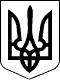 УКРАЇНАЧЕЧЕЛЬНИЦЬКА РАЙОННА РАДАВІННИЦЬКОЇ ОБЛАСТІРІШЕННЯ__ грудня 2018 року                                                                  22 сесія 7 скликанняПро затвердження технічної документації з нормативної грошової оцінки земельної ділянки державної власності сільськогосподарського призначення, що надається в оренду гр. Сташенку С.І.Розглянувши технічну документацію з нормативної грошової оцінки земельної ділянки державної власності сільськогосподарського призначення, що надається в оренду  гр.Сташенку С.І. для ведення товарного сільськогосподарського  виробництва на території Куренівської сільської ради Чечельницького району Вінницької області, розроблену державним підприємством «Вінницький науково-дослідний та проектний інститут землеустрою», керуючись статтями 10, 124, 186 Земельного Кодексу України, статтями 13, 23 Закону України «Про оцінку земель», статтею 43 Закону  України «Про місцеве самоврядування в Україні», враховуючи висновок державної експертизи землевпорядної документації Головного управління Держгеокадастру у Вінницькій області, висновок постійної комісії районної ради з питань земельних ресурсів та охорони довкілля, районна рада ВИРІШИЛА:	1. Затвердити технічну документацію з нормативної грошової оцінки земельної ділянки державної власності сільськогосподарського призначення, що надається в оренду гр. Сташенку Сергію Ільковичу для ведення товарного сільськогосподарського виробництва на території  Куренівської сільської ради  Чечельницького району Вінницької області (за межами населеного пункту) загальною площею 0,2000 газ визначеною сумою 5221 грн.	2. Контроль за виконанням цього рішення покласти на постійну комісію районної ради з  питань  земельних   ресурсів  та  охорони  довкілля  (Федчишен М.О.).Голова районної ради                                                      С.В. П’яніщук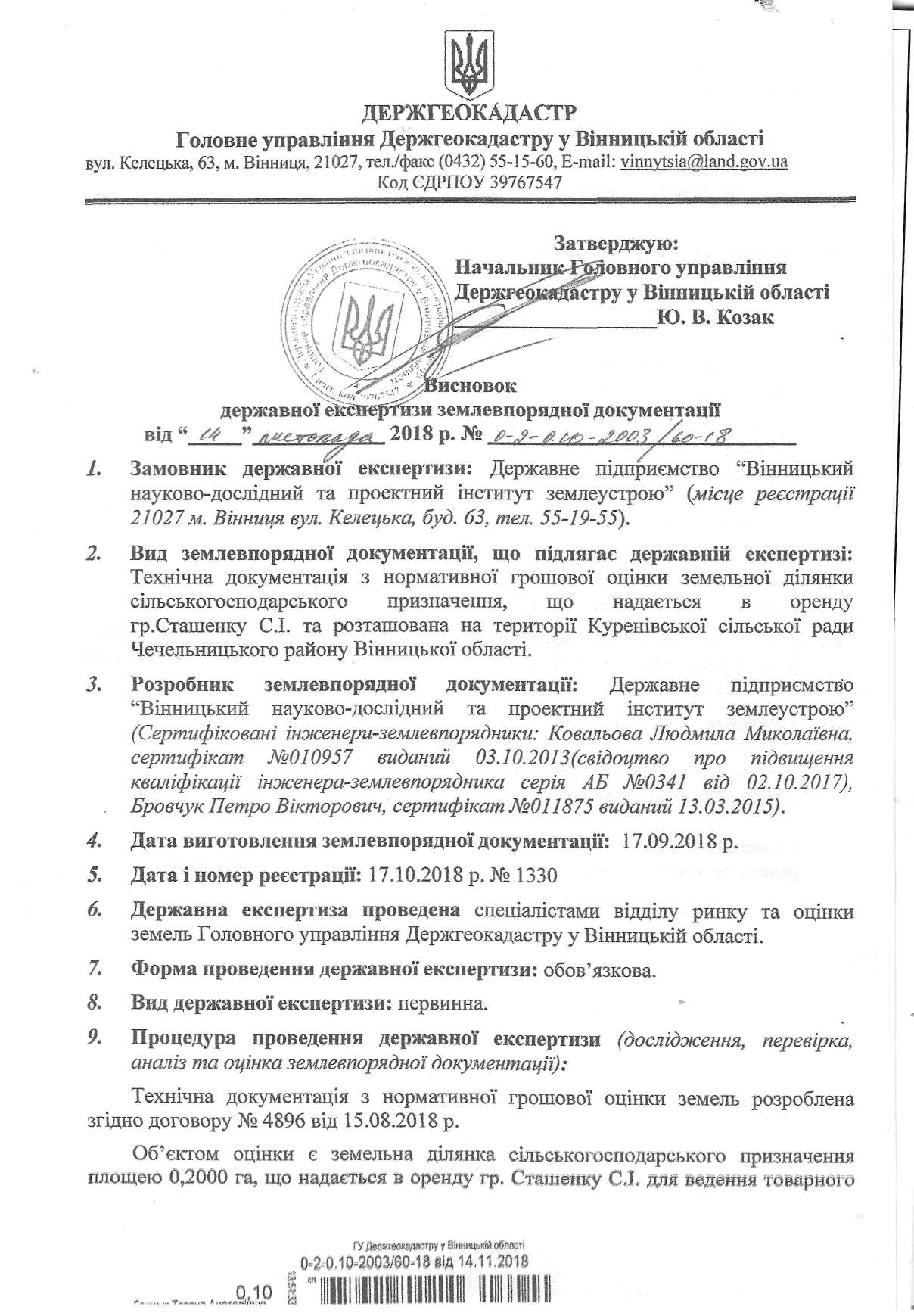 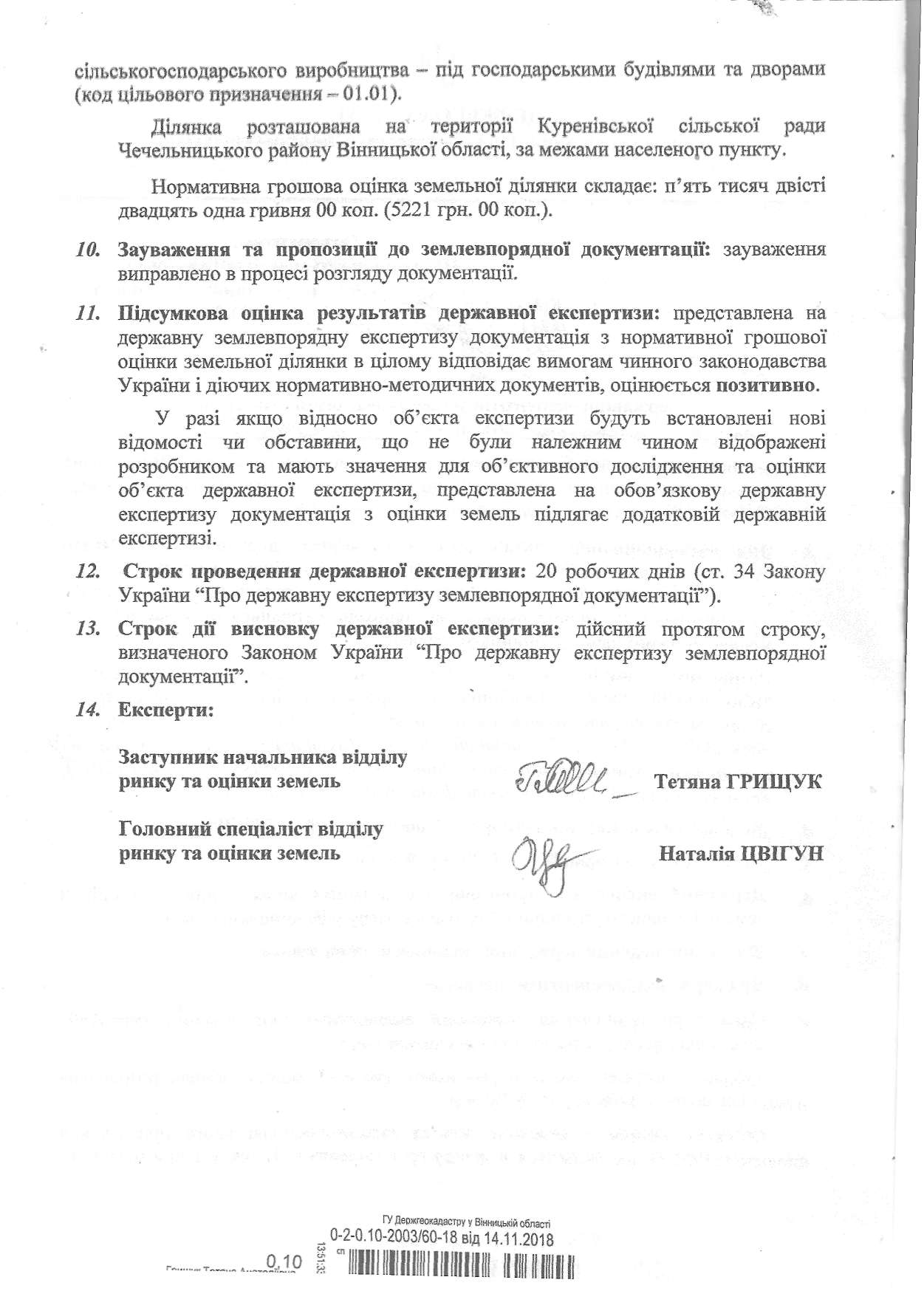 